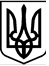 Хмельницька міська радаРОЗПОРЯДЖЕННЯкерівника робіт з ліквідації наслідків медико-біологічної надзвичайної ситуації природного характеру місцевого рівнявід 03. 04. 2020 р. № 13 Про визначення аптечного закладуВідповідно до постанови Кабінету Міністрів України від 11.02.2020 року № 211 «Про запобігання поширення на території України коронавірусу COVID- 19 та з метою забезпечення виконання заходів щодо ліквідації наслідків надзвичайної ситуації - гострої респіраторної хвороби COVID- 19 спричиненої коронавірусом SARC-CoV-2, керуючись ст.ст. 75, 76 Кодексу цивільного захисту України та на виконання листа обласного штабу з ліквідації наслідків надзвичайної ситуації від 03.04.2020 №1-Ш/34: 1. Визначити Хмельницьку міську комунальну аптеку "Віола" аптекою, яка забезпечить наявність незнижувальних запасів засобів індивідуального захисту органів дихання та інших препаратів медичного призначення.2. Завідувачу Хмельницької міської комунальної аптеки "Віола" Кадуцькій О.І. інформацію щодо аптеки, у якій зберігаються незнижувальні запаси медичних препаратів, із зазначенням адреси розташування та номерів контактних телефонів надати в міський штаб з ліквідації наслідків надзвичайної ситуації до 16 години  3 квітня 2020 року на електронну адресу (E-mail:uns@khm.gov.ua). 3. Контроль за виконанням розпорядження покласти на начальника штабу з ліквідації наслідків НС Білоуса Д.Д.Керівник робіт з ліквідації наслідків медико-біологічної надзвичайної ситуаціїприродного характеру місцевого рівня                                                       Володимир ГОНЧАРУК